1. Prepare the December 31, 2009, stockholders’ equity section of the balance sheet assuming that the company reports net income of $72,000 for the year.Paid-in capital
 8% Preferred stock, $29 par value,
    50,000 shares authorized, 5,000
    shares issued and outstanding $		  Common stock, $5 par value, 350,000
    shares authorized; 160,000 shares
    issued				 	$  Additional paid-in capital
    Paid-in capital in excess of par        value-preferred stock			 Paid-in capital in excess of par
 value-common stock				  Paid-in capital from treasury stock		 		 Total paid-in capital				Retained earnings				 Less: Treasury stock (2,500 shares) at cost	 Total Stockholders' Equity$			 2. Identifying and Analyzing Financial Statement Effects of Dividends
The stockholders' equity of Kinney Company at December 31, 2008, is shown below. 
The following transactions, among others, occurred during 2009: (a) Use the financial statement effects template to indicate the effects of these separate transactions. (You MUST enter the number "0", the number zero, in all cells that should be BLANK.) 

(b) Compute retained earnings for 2009 assuming that the company reports 2009 net income of $253,000.
$ 3. Reconciling Common Stock and Treasury Stock Balances
Following is the stockholders' equity section from the Abercrombie & Fitch† balance sheet. a) Show the computation to yield the $1,023 balance reported for common stock.
(b) How many shares are outstanding at 2008 fiscal year-end?
shares

(c) Use the common stock and paid-in capital accounts to determine the average price at which Abercrombie & Fitch issued its common stock. (Round your answer to two decimal places.)
$ 

(d) Use the treasury stock account to determine the average price Abercrombie & Fitch paid when it repurchased its common shares. (Round your answer to two decimal places.)
$ 5% preferred stock, $100 par value, 28,000 shares authorized;
13,000 shares issued and outstanding $  1,300,000 Common stock, $5 par value, 80,000 shares authorized;
20,000 shares issued and outstanding 100,000 Paid-in capital in excess of par value—preferred stock 40,000 Paid-in capital in excess of par value—common stock 120,000 Retained earnings 656,000 Total stockholders' equity $2,216,000 Apr. 1 Declared and issued a 100% stock dividend on all outstanding shares of common stock. The market value of the stock was $11 per share. Dec. 7 Declared and issued a 4% stock dividend on all outstanding shares of common stock. The market value of the stock was $14 per share. Dec. 20   Declared and paid (1) the annual cash dividend on the preferred stock and (2) a cash dividend of 80 cents per common share. Balance Sheet
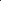 Balance Sheet
Balance Sheet
Balance Sheet
Balance Sheet
Balance Sheet
Balance Sheet
Balance Sheet
Balance Sheet
Balance Sheet
Balance Sheet
Balance Sheet
Balance Sheet
Balance Sheet
Balance Sheet
Balance Sheet
Balance Sheet
Income Statement
Income Statement
Income Statement
Income Statement
Income Statement
Income Statement
Income Statement
Income Statement
Income Statement
Income Statement
Income Statement
Transaction Cash Asset Cash Asset Cash Asset + + Noncash Assets = = Liabilities Liabilities Liabilities Liabilities + Contributed Capital Contributed Capital Contributed Capital + Earned Capital Earned Capital Earned Capital Revenues Revenues − − Expenses Expenses = = Net Income Net Income Apr. 1 = = − − = = Dec. 7 = = − − = = Dec. 20 = = − − = = Shareholders' Equity ($ thousands) February 2, 2008 February 3, 2007 Class A common stock—$0.01 par value: 150,000,000
  shares authorized and 102,300,000 shares issued at
  February 2, 2008, and February 3, 2007, respectively $      1,023 $      1,023 Paid-in capital 319,451 289,732 Retained earnings 2,051,463 1,646,290 Accumulated other comprehensive income (loss),
  net of tax 7,118 (994) Treasury stock at average cost: 18,941,116 and
  14,999,945 shares at February 2, 2008 and
  February 3, 2007, respectively (760,752) (530,764) Total shareholders' equity $1,618,303 $1,405,287 ( shares) x ($ ) = $1,023 thousand 